Полет в космос!Аппликацию можно выполнять не только из бумаги, но и из пластилина! Попробуйте, и у Вас получится!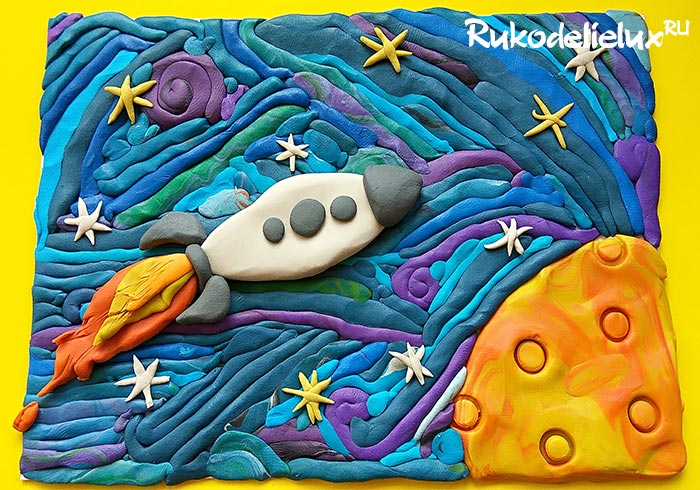 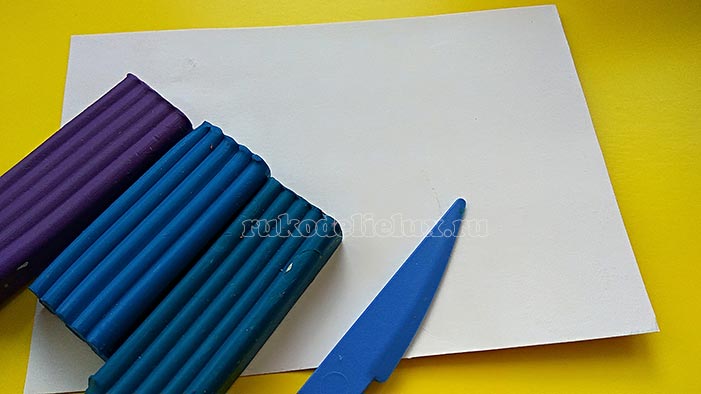 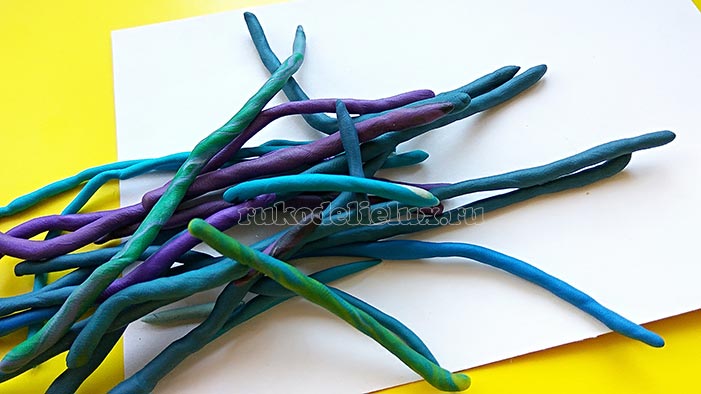 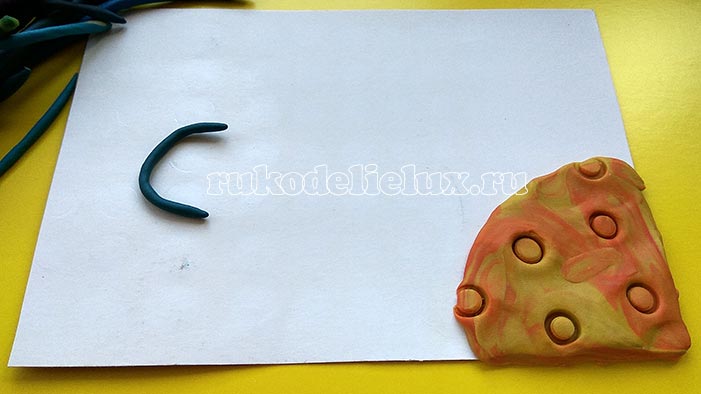 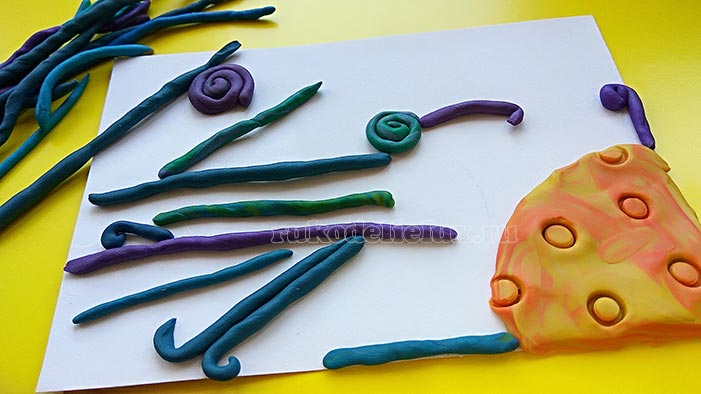 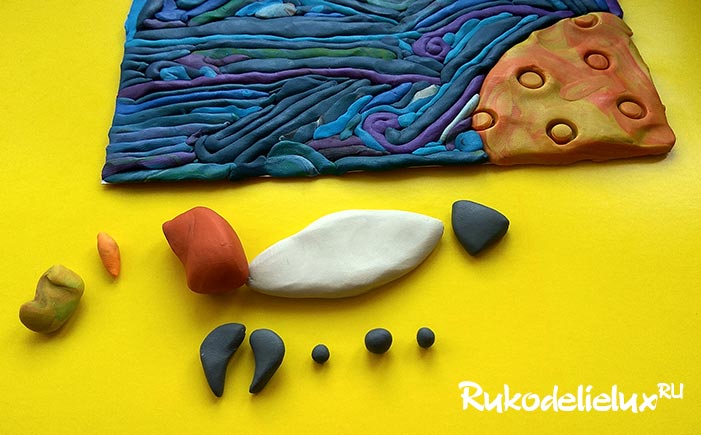 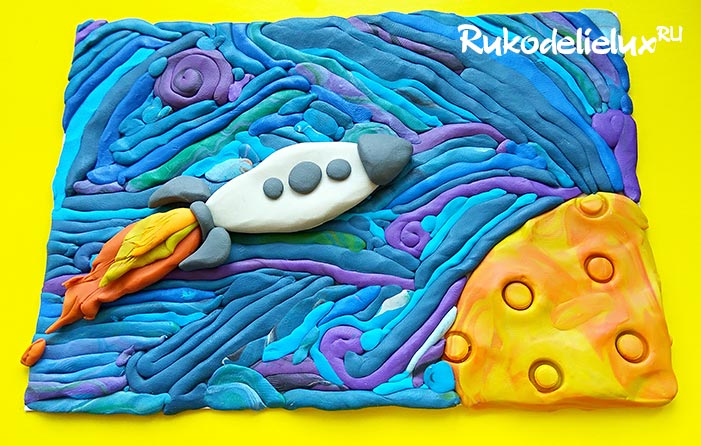 